JCUSA EVENT EVALUATION FORM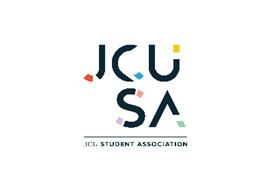 Name of Event:Date/Time:Location:Who was involved in running the event?Event objective/overview:Did the program start on time? Of not, what was the reason for delay.ParticipantsTotal=______                 ______%=male                          ______ % =femaleComment on Demographic: (international, Indigenous, post grad, undergrad etc)Were there any unexpected costs?Issues/Challenges:Successes:Did the program reach it’s objective?Future recommendations: